ZÁKLADNÁ ŠKOLA, KULÍŠKOVA 8, 821 08 BRATISLAVAŠkolský klub detí    VÝCHOVNÝ PROGRAM KULIŠKÁČIK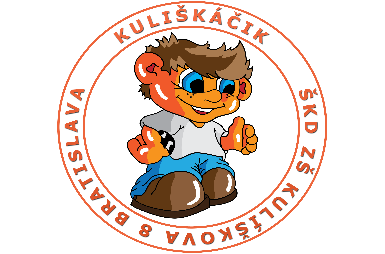 „UČIŤ  JE  MOŽNÉ SLOVAMI, VYCHOVÁVAŤ IBA PRÍKLADOM“J. BruyéreMgr. Sylvia Leškováriaditeľka ZŠÚVODŠkolský klub detí, ďalej len ŠKD pri ZŠ Kulíškova 8, Bratislava je plnoorganizované školské zariadenie, ktoré má spravidla sedem oddelení. Oddelenia sú umiestnené v triedach školy. Pre výchovno-vzdelávaciu činnosť môžeme využívať školské ihrisko, multifunkčné ihrisko, tenisový kurt, telocvičňu, počítačovú učebňu, žiacku knižnicu, žiacku kuchyňu, tanečnú miestnosť ATA, mobilné záhrady, enviro učebňu Kuliška, pocitový chodník, šachové stolíky, pin-pongové stoly a čitateľské búdky. V oddeleniach sa nachádzajú spoločenské stolové hry, športové potreby, podložky na relaxáciu v triedach, triedne knižnice. V oddeleniach ŠKD pracujú kvalifikované vychovávateľky, vysokoškolsky vzdelané.Výchovný program Kuliškáčik predstavuje: vymedzené ciele a obsah výchovy a vzdelávania v súlade s aktuálnymi požiadavkami na zabezpečenie komplexného rozvoja osobnosti dieťaťa s akcentom na výchovnú činnosť,zohľadňuje ciele a princípy výchovy v čase mimo vyučovania, výchovy vo voľnom čase a neformálnej výchovy a vzdelávania,prispieva k ucelenému a vnútorne prepojenému systému základného vzdelávania,prepája formálne a neformálne vzdelávanie,prispieva k formovaniu osobnosti dieťaťa v úzkej spolupráci s príslušnou základnou školou a rodinou dieťaťa, zdôrazňuje demokratický prístup a prístup neformálnej výchovy a vzdelávania vo výchovno-vzdelávacej činnosti umožňujúci zdieľanie osobných skúseností a pohľadov na obsah i proces,akceptuje potrebu pracovať s rozmanitosťou detí, ich rôznorodým potenciálom, nadaním aj znevýhodnením na princípe inklúzie vo výchove a vzdelávaní, ktorá je determinovaná vytvorením podmienok a podporných opatrení v podobe integrovanéhosystému prevencie, intervencie a personálneho posilnenia,predstavuje základný rámec ktorý je prispôsobený miestnym podmienkam ŠKD a deťom, ktoré ŠKD navštevujú,je rámcom a východiskom pre tvorbu metodických materiálov pre školské kluby detí,ktoré môžu podporovať realizáciu výchovného programu školského zariadenia,podporuje napĺňanie obsahovej dimenzie výchovy mimo vyučovania, čím vytvára predpoklady plnohodnotnej prípravy detí na život,vytvára predpoklady na autonómne plánovanie a realizáciu výchovy a vzdelávania,zabezpečuje zmysluplnú realizáciu činností v ŠKD zameranú na:oddych v čase mimo vyučovania a v čase školských prázdnin,záujmovú činnosť,prípravu na vyučovanie,vychádza z legislatívnych podmienok fungovania školských klubov detí a ich špecifík, pre ktoré je typické, že:prijímanie detí do týchto zariadení nepodlieha prijímaciemu konaniu,účasť detí na výchovno-vzdelávacej činnosti sa zakladá na rozhodnutí jedinca/zákonných zástupcov dieťaťa,činnosti a aktivity školského klubu detí vychádzajú zo záujmov detí, čím je vytváraný dostatočný priestor pre individuálny prístup a vlastné tempo činnosti,časová voľnosť umožňuje flexibilitu vo využívaní rozmanitých foriem a metód práce a vo využívaní rozmanitých priestorov na ich realizáciu.1 Ciele a poslanie výchovyPoslaním školského klubu detí je umožniť deťom rozvíjať ich osobnostný potenciál, záujmy a vzdelávacie potreby v podporujúcom prostredí uplatňujúcom požiadavky na výchovu mimo vyučovania a výchovu vo voľnom čase, prostredníctvom princípov neformálneho vzdelávania.Ciele výchovy a vzdelávania v školskom klube detí sú:- rozvíjať spôsobilosti kľúčové pre život v 21. storočí v prepojení na ciele a profil absolventazákladného vzdelávania,- rozvíjať spôsobilosti oceňovať voľný čas ako hodnotu, využívať ho zmysluplne a racionálnepre svoj rozvoj,- rozvíjať spôsobilosti plánovať a vyberať si vhodné činnosti na participáciu, rekreáciu a relaxáciu,- podporovať inkluzívny a individualizovaný (diferencovaný, personalizovaný) prístup vo výchove a vzdelávaní, v centre ktorého stojí dieťa, jeho osobnostný potenciál a výchovno-vzdelávacie potreby,- podporovať podnikavosť, iniciatívnosť, tvorivosť a prirodzenú zvedavosť pri poznávaní sveta okolo seba,- uplatňovať a chrániť práva dieťaťa v spolupráci s rodinou, zriaďovateľom a ďalšími zainteresovanými stranami (partnermi) podieľajúcimi sa na výchove,- zabezpečiť oddych a relaxáciu detí po vyučovaní v škole,- rozvíjať záujmy a napĺňať novo-vynárajúce sa potreby súčasných detí,- podporovať aktivity vzťahujúce sa ku škole,- rozvíjať environmentálne povedomie detí prostredníctvom aktivít v mobilných záhradách, v enviro učebni Kuliška,- rozvíjať čitateľskú gramotnosť prostredníctvom podujatí Kuliškáčik číta deťom, Marec mesiac knihy, návštevami v žiackej knižnici,- rozvíjať športového ducha prostredníctvom pravidelných podujatí športovej olympiády Kuliškiáda,- rozvíjať finančnú gramotnosť prostredníctvom plánovaných aktivít,- zabezpečovať deťom podmienky na prípravu na vyučovanie.2 Formy výchovy a vzdelávaniaVýchova a vzdelávanie sa organizuje ako celodenná forma.Výchovno-vzdelávacia činnosť ŠKD sa organizuje akoa) pravidelná činnosť zameraná na prípravu na školské vyučovanie,b) pravidelná záujmová činnosť na uspokojovanie a rozvíjanie individuálnych potrieb detí,c) príležitostná činnosť najmä formou podujatí, súťaží, exkurzií a pohybových aktivít.3 Výchovný jazykVýchovným jazykom v ŠKD je štátny jazyk Slovenskej republiky – slovenský jazyk. 4 Tematické oblasti výchovyObsahovú dimenziu výchovy mimo vyučovania reprezentujú tri piliere – personalizácia, inklúzia a subjektívna pohoda, ktoré sú obsiahnuté v tematických oblastiach výchovy.Tematické oblasti výchovy sú: 1. Komunikácia a práca s informáciami2. Sebarozvoj a svet práce3. Zdravie a subjektívna pohoda4. Spoločnosť a príroda5. Kultúra a umenieVýchovno-vzdelávacia činnosť v školských kluboch detí je vnútorne prepojená s obsahom a cieľmi základného vzdelávania.Tematické oblasti výchovy sú kompatibilné so vzdelávacími oblasťami základného vzdelávania. V tematickej oblasti výchovy Komunikácia a práca s informáciami sú integrované dve vzdelávacie oblasti – oblasť Jazyk a komunikácia a oblasť Matematika a práca s informáciami. Tematická oblasť výchovy Sebarozvoj a svet práce je kompatibilná so vzdelávacou oblasťou Človek a svet práce. Tematická oblasť výchovy Zdravie a subjektívna pohoda súvisí so vzdelávacou oblasťou Zdravie a pohyb. V tematickej oblasti výchovy Spoločnosť a príroda sú integrované dve vzdelávacie oblasti – Človek a spoločnosť a Človek a príroda. Tematická oblasť výchovy Kultúra a umenie je kompatibilná so vzdelávacou oblasťou Umenie a kultúra.Ciele tematických oblastí výchovy sú prispôsobené požiadavkám 21. storočia, záujmom a potrebám súčasných detí i trendom vo svete vzdelávania (digitalizácia, informatizácia, inklúzia, individualizácia a diferenciácia a i.). V tematických oblastiach výchovy sú integrované všetky ciele základného vzdelávania, ktoré boli adaptované vo vzťahu k charakteru výchovy mimo vyučovania a špecifikám výchovno-vzdelávacej činnosti v školskom klube detí v reálnej pedagogickej praxi. Tematické oblasti výchovy sú vzájomne prepojené, prelínajú sa a nevystupujú ako samostatné a izolované časti. Nie sú uzavretým celkom, ale otvorenou obsahovou dimenziou výchovy mimo vyučovania, čo umožňuje ich aktualizáciu, inováciu a obohatenie v rámci výchovných programov školských zariadení. Napĺňaním cieľov tematických oblastí výchovy sa školské kluby detí plnohodnotne podieľajú na intrapersonálnom i interpersonálnom rozvoji detí a ich príprave na život.Tematické oblasti výchovy je možné implementovať v rámci všetkých druhov činností, s rešpektovaním zabezpečenia psychohygieny detí a ich oddychu v čase mimo vyučovania a v čase školských prázdnin. V školskom klube detí sa realizujú najmä oddychová a rekreačná činnosť, záujmová činnosť a príprava na vyučovanie.4.1 Charakteristika a ciele tematických oblastí výchovy4.1.1 Komunikácia a práca s informáciamiCharakteristika (opis) tematickej oblasti výchovyVerbálna a neverbálna komunikácia, virtuálna komunikácia, efektívna komunikácia, budovanie digitálnej stopy.Riešenie konfliktov, aktívne počúvanie, prezentačné zručnosti.Kritické myslenie, riešenie problémov, vyhľadávanie a detegovanie informácií (fakty, argumenty, názor, pocit, hoax), objektivita subjektivita interpretácií, komparácia informácií, overovanie informácií.Čitateľská, matematická a digitálna gramotnosť.Ciele tematickej oblasti výchovy Komunikácia a práca s informáciami1. Osvojovať si schopnosti prezentačných zručností, diskutovať, obhajovať vlastné názory s využitím analytických zručností a kritického myslenia.2. Vyjadrovať názory ústnou aj písomnou formou v súlade s komunikačnou situáciou, v rôznom komunikačnom prostredí.3. Vyjadrovať svoje myšlienky v materinskom aj cudzom jazyku, pracovať s knihou, tvoriť texty rôznych štýlov, tvoriť vlastné texty, pochopiť funkcie písanej reči a porozumieť významu textu.4. Aplikovať informatickú kultúru založenú na rešpektovaní právnych a etických zásad používania IKT a mediálnych produktov.5. Používať kritické a analytické myslenie pri poznávaní nebezpečenstva internetu a online prostredia (dostupnosť informácií, strata súkromia, otvorenosť k ľuďom).6. Rozvíjať jazykové a komunikačné zručnosti s ohľadom na čistotu jazykového prejavu, rozvoja slovnej zásoby a gramatickej správnosti vyjadrovania.7. Osvojovať si komunikačnú etiku.8. Využívať matematické myslenie a logické operácie v každodennom živote a štúdiu.Témy tematickej oblasti výchovy Komunikácia a práca s informáciamiKuliškáčik číta deťomMarec mesiac knihyNávštevy žiackej a miestnej knižniceFinančná gramotnosťTvorba vlastných kníhPráca s edukačným programom ALF4.1.2 Sebarozvoj a svet práceCharakteristika (opis) tematickej oblasti výchovyPersonalizácia – priestor pre objavovanie a definovanie seba.Sebadôvera, sebapoznávanie – kto som, kým sa chcem stať, o čom snívam.Manažment času (angl. time management), sebadisciplína, pevná vôľa. Budovanie „mojej značky“ – prezentovanie seba.Mäkké zručnosti (angl. soft skills) – tímová spolupráca, kooperácia, asertivita, tvorivé myslenie, empatia.Riešenie konfliktov, správne sa rozhodovať, vyjednávanie, atraktivita povolaní, nové pracovné pozície, digitalizácia a informatizácia.Ciele tematickej oblasti výchovy Sebarozvoj a svet práce1. Prejavovať podnikavosť, iniciatívnosť, tvorivosť a prirodzenú zvedavosť pri poznávaní sveta okolo seba.2. Osvojovať si zručnosti riešiť konflikty, vyjadrovať svoje postoje a názory na primeranej úrovni empatie a asertivity.3. Zapájať sa úspešne do bežného života rozvíjaním zručností finančnej gramotnosti.4. Aplikovať metakognitívne stratégie pri postupoch vlastného učenia sa.5. Využívať vlastné záujmy na podporu sebarealizácie a voľby povolania.6. Aplikovať zručnosti kooperácie a spolupráce ako člen tímu, sociálnej skupiny.7. Nadobúdať pracovné zručnosti v rôznych oblastiach ľudskej činnosti.8. Byť zodpovedný za pracovné úlohy – dokončiť začatú prácu.Témy tematickej oblasti výchovy Sebarozvoj a svet práceFinančná gramotnosťPríprava jedál v školskej kuchynkePráca s edukačným programom ALFTematické popoludnia: Čo ma baví a zaujíma? V čom som výnimočná/ý? Čomu sa chcem venovať?Školské brigádyVýroba darčekov pre seniorov, rodičov k sviatkuVeľkonočné tvorivé dielneVianočný bazárDidaktické hry zamerané na kooperatívne učenie4.1.3 Zdravie a subjektívna pohodaCharakteristika (opis) tematickej oblasti výchovyFyzické zdravie, duševné zdravie, zdravý životný štýl, životospráva, šport, cvičenie, režim dňa.Motivácia, ašpirácie, túžby.Postoje, názory.Sila prítomného okamihu, prežívanie svojej pozície – člena tímu, skupiny ako časť rastu, života.Subjektívna pohoda (angl. wellbeing) ako schopnosť bytia bez strachu, úzkosti, nežiť v obrane.Pocit šťastia – čo ma robí šťastným, čo mi prináša radosť.Pocit spokojnosti – zmysel života.Skutočný život a virtuálna realita.Ciele tematickej oblasti výchovy Zdravie a subjektívna pohoda1.Vykonávať činnosti zodpovedajúce svojmu osobnému potenciálu v oblasti pohybových aktivít, športu a telesnej výchovy.2. Dosahovať duševnú rovnováhu prostredníctvom kompenzácie duševného a fyzického zaťaženia školského vyučovania pohybovými aktivitami.3. Získať informácie o zdravom životnom štýle a uspokojiť svoje fyzické potreby (spánok, strava, pohyb, odpočinok ) vo svojom dennom režime.4. Využívať svoje osobné záujmy na vlastnú sebarealizáciu a relaxáciu.5. Využívať svoj talent a nadanie na vyjadrovanie svojej životnej spokojnosti.6. Mať pozitívny vzťah k pohybovým aktivitám a športu s ich pravidelným začlenením do denného režimu.7. Získať informácie o situáciách ohrozujúcich zdravie a vedieť poskytnúť prvú pomoc na veku primeranej úrovni. Poznať dôležité linky pomoci.8. Upevňovať hygienické zásady, návyky základných sebaobslužných činností, poznať kultúru stolovania a aplikáciu zásad slušného správania v praxi.9. Prejaviť prosociálne zručnosti pri sebapoznávaní, riešení emočných problémov, mať schopnosť zvládnuť vlastné pozitívne a negatívne emócie, riešiť kvalitu vzťahov s rodičmi, spolužiakmi, učiteľmi/vychovávateľmi.11. Získať správne návyky držania tela a mať kultivovaný pohybový prejav.12. Nadobudnúť odolnosť a zdravé sociálne návyky ako prevenciu pred rizikovýmsprávaním.Témy tematickej oblasti výchovy Zdravie a subjektívna pohodaKuliškiáda	Hovorme o jedleDeň jablkaKorčuľovanie, plávaniePohybové hryRelaxačné cvičeniaKondičné cvičeniaJogové cvičeniaTematické prednáškyŠtafetové hry Pavla SafkuDopraváčikKomunity4.1.4 Spoločnosť a prírodaCharakteristika (opis) tematickej oblasti výchovyHodnoty v spoločnosti, sloboda, demokracia, práva a povinnosti. Ľudské práva.Sociálne znevýhodnené (vylúčené) skupiny.Inkluzívny prístup k životu – prijatie druhého za partnera, spoločníka, spolutvorcu.Medziľudské vzťahy, tolerancia, akceptácia, rešpektovanie, dialóg, konsenzus, kompromis, lojalita.Trvalo udržateľný rozvoj.Planéta Zem.Vesmír.Globálne problémy ľudstva.Ciele tematickej oblasti výchovy Spoločnosť a príroda1. Utvrdzovať etické správanie, prijímanie odlišnosti, občianske postoje a zručnosti ako trvalé aspekty občianskej spoločnosti.2. Upevňovať vlastné poznanie a aplikáciu spoločenských, kultúrnych a právnych noriem v správaní voči okoliu.3. Diskutovať o mediálne aktívnych skupinách, ktoré spochybňujú demokratické hodnoty a propagujú extrémizmus v rôznych oblastiach (napr. youtuberi, influenceri propagujúci nežiadúce postoje a názory v rozpore s demokratickými hodnotami a spoločenskými normami).4. Aplikovať prírodovedné vedomosti a formulovať argumenty na podporu rozhodnutí a odporúčaní súvisiacich so spoločenskými alebo globálnymi výzvami.5. Demonštrovať zásady environmentálneho prístupu k životnému prostrediu.6. Rozvíjať abstraktné myslenie smerujúce k pochopeniu podstaty témy a aj experimentovanie a bádanie.7. Zapájať sa do výberu a realizácie dobrovoľníckych aktivít.Témy tematickej oblasti výchovy Spoločnosť a prírodaMobilné planetáriumPráca s edukačným programom ALFNávšteva Prírodovedného múzeaNávšteva Botanickej záhradyStarostlivosť o mobilné záhradkyEnviromentálna výchova zážitkovým učením v enviro učebni KulíškaTriedenie odpadu, recykláciaTýždeň outdorových aktivítTematické prednáškyZapájanie sa do projektov na tému environmentálna výchovaBrigády na úpravu okolia školského areálu4.1.5 Kultúra a umenieCharakteristika (opis) tematickej oblasti výchovyKultúrne dedičstvá – tradície, zvyky, obyčaje.Rozmanitosť a vplyv iných kultúr.Národná hrdosť, vlastenectvo. Slovensko – moja krajina.Náboženstvá.Národnostné menšiny.Umenie – výtvarné, hudobné, literárno-dramatické.Sebavyjadrenie cez umenie.Ciele tematickej oblasti výchovy Kultúra a umenie1. Aplikovať podnety moderného výtvarného umenia, podnety inšpirované dejinami umenia, podnety architektúry, podnety fotografie, podnety videa a filmu, podnety elektronických médií, podnety dizajnu a remesiel, podnety speváckej a inštrumentálnej činnosti, podnety iných oblastí poznávania sveta pri vlastnom experimentovaní, rozvíjaní tvorivosti a kreativity postavených na vlastnom zážitku a skúsenosti.2. Nadobudnúť interkultúrne kompetencie a uvedomovať si vzájomný vplyv rôznych kultúr na Slovensku v kontexte histórie a súčasnosti.3. Využívať rôzne formy umenia (hudobné, výtvarné, dramatické, tanečné) na vlastné sebavyjadrenie, originálne reflexie skutočnosti, schopnosti kritického čítania a interpretácie.4. Prejavovať vzťah k ľudovým tradíciám, ochrane a poznávaní kultúrneho dedičstva, poznávaniu kultúrnych hodnôt umenia.5. Využívať pri komunikácii a interakcii s ľuďmi poznatky o kultúrach, náboženstve a tradíciách národnostných menšín žijúcich na Slovensku.6. Vnímať umenie a kultúru na základe súčasných kultúrnych procesov a aktuálnych problémov, chápať význam estetických faktorov a estetickej činnosti v každodennom živote, význam umenia v živote jednotlivca a spoločnosti.7. Rozvíjať poznanie seba ako euroobčana v oblasti kultúry, využívať skúsenostimuzeálnej a galerijnej pedagogiky.Témy tematickej oblasti výchovy Kultúra a umenieSlovensko - zvyky, kultúrne tradície a ľudové piesne Príprava kultúrnych programov k rôznym sviatkom a výročiam ( Fašiangový karneval, Deň matiek, Mesiac úcty k starším, vianočné sviatky, veľkonočné sviatky)Pravidelná návšteva filmových predstaveníNávštevy múzeí a výstavKreatívne tematické popoludnia – záujmová činnosť od 14,00 hod. do 15,30 hod. Špecifikum ŠKD – deti v oddeleniach sa budú každú stredu zúčastňovať na rôznych výchovných aktivitách, záujmovej činnosti u vychovávateliek. (Zumba, Environmentálna výchova metódou CLIL, JOGA, MACHUĽKA, Malý kuchárik, Čítanie v žiackej knižnici, Interaktívne úlohy v programe ALF, práca s tabletom)Divadelné predstaveniaVianočné podujatia s rodičmi
Vianočný bazár s rodičmi Dátum prerokovania v pedagogickej rade školyDátum prerokovania v rade školyPlatnosť výchovného programu1.9.2023 – 31.8.2027ZriaďovateľMiestny úrad MČ Bratislava- RužinovMierová 21BratislavaOBSAH.....................................................................................2Úvod ........................................................................................31 Ciele a poslanie výchovy ......................................................52 Formy výchovy a vzdelávania ...............................................63 Výchovný jazyk ....................................................................64 Tematické oblasti výchovy ....................................................64.1 Charakteristika a ciele tematických oblastí výchovy ..........84.1.1 Komunikácia a práca s informáciami ..............................84.1.2 Sebarozvoj a svet práce ...................................................94.1.3 Zdravie a subjektívna pohoda ..........................................104.1.4 Spoločnosť a príroda........................................................124.1.5 Kultúra a umenie .............................................................13